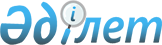 Бурабай аудандық мәслихатының 2022 жылғы 26 желтоқсандағы № 7С-32/1 "2023-2025 жылдарға арналған аудандық бюджет туралы" шешіміне өзгерістер енгізу туралыАқмола облысы Бурабай аудандық мәслихатының 2023 жылғы 5 шілдедегі № 8С-5/1 шешімі
      Бурабай аудандық мәслихаты ШЕШТІ:
      1. Бурабай аудандық мәслихатының "2023-2025 жылдарға арналған аудандық бюджет туралы" 2022 жылғы 26 желтоқсандағы № 7С-32/1 (Нормативтік құқықтық актілерді мемлекеттік тіркеу тізілімінде № 176383 болып тіркелген) шешіміне келесi өзгерісер енгізілсін:
      1 тармақ жаңа редакцияда жазылсын:
      "1. 2023–2025 жылдарға арналған аудандық бюджет тиісінше 1, 2 және 3 қосымшаларға сәйкес, оның ішінде 2023 жылға келесі көлемдерде бекітілсін:
      1) кірістер – 18801070,1 мың теңге, оның ішінде:
      салықтық түсімдер – 4539226,5 мың теңге;
      салықтық емес түсімдер – 63575,0 мың теңге;
      негізгі капиталды сатудан түсетін түсімдер – 52185,0 мың тенге;
      трансферттер түсімдері – 14146083,6 мың теңге;
      2) шығындар – 19982878,7 мың теңге;
      3) таза бюджеттік кредиттеу – 52630,0 мың теңге, оның ішінде:
      бюджеттiк кредиттер – 82800,0 мың теңге;
      бюджеттік кредиттерді өтеу – 30170,0 мың теңге;
      4) қаржы активтерiмен операциялар бойынша сальдо – 2 572,7 мың теңге, соның ішінде:
      қаржы активтерiн сатып алу – 2 572,7 мың теңге;
      мемлекеттің қаржы активтерін сатудан түсетін түсімдер – 0,0 мың теңге;
      5) бюджет тапшылығы (профициті) – -1237011,3 мың теңге;
      6) бюджет тапшылығын қаржыландыру (профицитті пайдалану) – 1237011,3 мың теңге.";
      Бурабай аудандық мәслихатының көрсетілген шешімінің 1, 5 қосымшалары осы шешімнің 1, 2 қосымшаларына сәйкес жаңа редакцияда жазылсын.
      2. Осы шешiм 2023 жылғы 1 қаңтардан бастап қолданысқа енгiзiледi. 2023 жылға арналған аудандық бюджет 2023 жылға арналған Щучинск қаласының, Бурабай кентінің және ауылдық округтердің бюджеттеріне нысаналы трансферттер
					© 2012. Қазақстан Республикасы Әділет министрлігінің «Қазақстан Республикасының Заңнама және құқықтық ақпарат институты» ШЖҚ РМК
				
      Аудандық мәслихатының төрағасы

М.Нұрпанова
Бурабай аудандық
мәслихатының
2023 жылғы 5 шілдедегі
№ 8С-5/1 шешіміне
1-қосымшаБурабай аудандық
мәслихатының
2022 жылғы 26 желтоқсандағы
№ 7С-32/1 шешіміне
1-қосымша
Санаты
Санаты
Санаты
Санаты
Сома
мың теңге
Сыныбы
Сыныбы
Сыныбы
Сома
мың теңге
Кіші сыныбы
Кіші сыныбы
Сома
мың теңге
Атауы
Сома
мың теңге
1
2
3
4
5
 I. Кірістер
18801070,1
1
Салықтық түсімдер
4539226,5
01
Табыс салығы
554313,0
1
Корпоративтік табыс салығы
519296,0
2
Жеке табыс салығы
35017,0
03
Әлеуметтік салық
2334223,0
1
Әлеуметтік салық
2334223,0
04
Меншiкке салынатын салықтар
1446048,5
1
Мүлікке салынатын салықтар
1446048,5
05
Тауарларға, жұмыстарға және қызметтерге салынатын iшкi салықтар
191953,0
2
Акциздер
14954,0
3
Табиғи және басқа да ресурстарды пайдаланғаны үшiн түсетiн түсiмдер
78826,0
4
Кәсіпкерлік және кәсіби қызметті жүргізгені үшін алынатын алымдар
98173,0
08
Заңдық маңызы бар әрекеттерді жасағаны және (немесе) оған уәкілеттігі бар мемлекеттік органдар немесе лауазымды адамдар құжаттар бергені үшін алынатын міндетті төлемдер
12689,0
1
Мемлекеттік баж
12689,0
2
Салықтық емес түсімдер
63575,0
01
Мемлекеттік меншіктен түсетін кірістер
11294,0
5
Мемлекет меншігіндегі мүлікті жалға беруден түсетін кірістер
7688,0
7
Мемлекеттік бюджеттен берілген кредиттер бойынша сыйақылар
3538,0
9
Мемлекет меншігінен түсетін басқа да кірістер 
68,0
03
Мемлекеттік бюджеттен қаржыландырылатын мемлекеттік мекемелер ұйымдастыратын мемлекеттік сатып алуды өткізуден түсетін ақша түсімдері 
410,0
1
Мемлекеттік бюджеттен қаржыландырылатын мемлекеттік мекемелер ұйымдастыратын мемлекеттік сатып алуды өткізуден түсетін ақша түсімдері 
410,0
04
Мемлекеттік бюджеттен қаржыландырылатын, сондай-ақ Қазақстан Республикасы Ұлттық Банкінің бюджетінен (шығыстар сметасынан) қамтылатын және қаржыландырылатын мемлекеттік мекемелер салатын айыппұлдар, өсімпұлдар, санкциялар, өндіріп алулар
799,0
1
Мұнай секторы ұйымдарынан және Жәбірленушілерге өтемақы қорына түсетін түсімдерді қоспағанда, мемлекеттік бюджеттен қаржыландырылатын, сондай-ақ Қазақстан Республикасы Ұлттық Банкінің бюджетінен (шығыстар сметасынан) қамтылатын және қаржыландырылатын мемлекеттік мекемелер салатын айыппұлдар, өсімпұлдар, санкциялар, өндіріп алулар
799,0
06
Басқа да салықтық емес түсiмдер
51072,0
1
Басқа да салықтық емес түсiмдер
51072,0
3
Негізгі капиталды сатудан түсетін түсiмдер
52185,0
01
Мемлекеттік мекемелерге бекітілген мемлекеттік мүлікті сату
38610,0
1
Мемлекеттік мекемелерге бекітілген мемлекеттік мүлікті сату
38610,0
03
Жердi және материалдық емес активтердi сату
13575,0
1
Жерді сату
10000,0
2
Материалдық емес активтердіі сату
3575,0
4
Трансферттердің түсімдері
14146083,6
01
Төмен тұрған мемлекеттік басқару органдарынан трансферттер
402361,1
3
Аудандық маңызы бар қалалардың, ауылдардың, кенттердің, аулдық округтердің бюджеттерінен трансферттер
402361,1
02
Мемлекеттiк басқарудың жоғары тұрған органдарынан түсетiн трансферттер
13743722,5
2
Облыстық бюджеттен түсетiн трансферттер
13743722,5
Функционалдық топ
Функционалдық топ
Функционалдық топ
Функционалдық топ
Сома
мың теңге
Бюджеттік бағдарламалардың әкімшісі
Бюджеттік бағдарламалардың әкімшісі
Бюджеттік бағдарламалардың әкімшісі
Сома
мың теңге
Бағдарлама
Бағдарлама
Сома
мың теңге
Атауы
Сома
мың теңге
1
2
3
4
5
II. Шығындар
19982878,7
1
Жалпы сипаттағы мемлекеттік қызметтер
596758,7
112
Аудан (облыстық маңызы бар қала) мәслихатының аппараты
55911,9
001
Аудан (облыстық маңызы бар қала) мәслихатының қызметін қамтамасыз ету жөніндегі қызметтер
39161,9
003
Мемлекеттік органның күрделі шығыстары
16750,0
122
Аудан (облыстық маңызы бар қала) әкімінің аппараты
271272,0
001
Аудан (облыстық маңызы бар қала) әкімінің қызметін қамтамасыз ету жөніндегі қызметтер
158881,1
003
Мемлекеттік органның күрделі шығыстары
94929,9
113
Төменгі тұрған бюджеттерге берілетін нысаналы ағымдағы трансферттер
17461,0
459
Ауданның (облыстық маңызы бар қаланың) экономика және қаржы бөлімі
119905,0
001
Ауданның (облыстық маңызы бар қаланың) экономикалық саясаттын қалыптастыру мен дамыту, мемлекеттік жоспарлау, бюджеттік атқару және коммуналдық меншігін басқару саласындағы мемлекеттік саясатты іске асыру жөніндегі қызметтер
65027,0
003
Салық салу мақсатында мүлікті бағалауды жүргізу
4431,0
015
Мемлекеттік органның күрделі шығыстары
1390,0
113
Төменгі тұрған бюджеттерге берілетін нысаналы ағымдағы трансферттер
49057,0
489
Ауданның (облыстық маңызы бар қаланың) мемлекеттік активтер және сатып алу бөлімі
27329,7
001
Жергілікті деңгейде мемлекеттік активтер мен сатып алуды басқару саласындағы мемлекеттік саясатты іске асыру жөніндегі қызметтер
25829,7
005
Жекешелендіру, коммуналдық меншікті басқару, жекешелендіруден кейінгі қызмет және осыған байланысты дауларды реттеу
1500,0
493
Ауданның (облыстық маңызы бар қаланың) кәсіпкерлік, өнеркәсіп және туризм бөлімі
29823,1
001
Жергілікті деңгейде кәсіпкерлікті, өнеркәсіпті және туризмді дамыту саласындағы мемлекеттік саясатты іске асыру жөніндегі қызметтер
29823,1
801
Ауданның (облыстық маңызы бар қаланың) жұмыспен қамту, әлеуметтік бағдарламалар және азаматтық хал актілерін тіркеу бөлімі
92517,0
001
Жергілікті деңгейде жұмыспен қамту, әлеуметтік бағдарламалар және азаматтық хал актілерін тіркеу саласындағы мемлекеттік саясатты іске асыру жөніндегі қызметтер
80577,0
003
Мемлекеттік органның күрделі шығыстары
11940,0
02
Қорғаныс
56122,0
122
Аудан (облыстық маңызы бар қала) әкімінің аппараты
56122,0
005
Жалпыға бірдей әскери міндетті атқару шеңберіндегі іс-шаралар
18375,0
006
Аудан (облыстық маңызы бар қала) ауқымындағы төтенше жағдайлардың алдын алу және оларды жою
33395,0
007
Аудандық (қалалық) ауқымдағы дала өрттерінің, сондай-ақ мемлекеттік өртке қарсы қызмет органдары құрылмаған елдi мекендерде өрттердің алдын алу және оларды сөндіру жөніндегі іс-шаралар
4352,0
03
Қоғамдық тәртіп, қауіпсіздік, құқықтық, сот, қылмыстық-атқару қызметі
42446,2
485
Ауданның (облыстық маңызы бар қаланың) жолаушылар көлігі және автомобиль жолдары бөлімі
42446,2
021
Елдi мекендерде жол қозғалысы қауiпсiздiгін қамтамасыз ету
42446,2
06
Әлеуметтік көмек және әлеуметтік қамсыздандыру
1122825,6
801
Ауданның (облыстық маңызы бар қаланың) жұмыспен қамту, әлеуметтік бағдарламалар және азаматтық хал актілерін тіркеу бөлімі
1092825,6
004
Жұмыспен қамту бағдарламасы
184379,8
007
Тұрғын үйге көмек көрсету
827,0
009
Үйден тәрбиеленіп оқытылатын мүгедектігі бар балаларды материалдық қамтамасыз ету
2470,0
010
Мемлекеттік атаулы әлеуметтік көмек
113267,0
011
Жергілікті өкілетті органдардың шешімі бойынша мұқтаж азаматтардың жекелеген топтарына әлеуметтік көмек
121728,8
014
Мұқтаж азаматтарға үйде әлеуметтiк көмек көрсету
243559,0
017
Мүгедектігі бар адамды оңалтудың жеке бағдарламасына сәйкес мұқтаж мүгедектігі бар адамдарды протездік-ортопедиялық көмек, сурдотехникалық, тифлотехникалық құралдармен, арнаулы жүрiп-тұру құралдармен, мiндеттi гигиеналық құралдармен қамтамасыз ету, сондай-ақ санаторий-курорттық емделу, есту бойынша мүгедектігі бар адамдарға қолмен көрсететiн тіл маманының, жеке көмекшінің қызметтерін ұсыну
111822,0
018
Жәрдемақыларды және басқа да әлеуметтік төлемдерді есептеу, төлеу мен жеткізу бойынша қызметтерге ақы төлеу
528,0
020
Үкіметтік емес ұйымдарда мемлекеттік әлеуметтік тапсырысты орналастыру
90158,0
023
Жұмыспен қамту орталықтарының қызметін қамтамасыз ету
76861,7
050
Қазақстан Республикасында мүгедектігі бар адамдардың құқықтарын қамтамасыз етуге және өмір сүру сапасын жақсарту
109908,0
061
Жұмыс күшінің ұтқырлығын арттыру үшін адамдардың ерікті түрде қоныс аударуына жәрдемдесу
37196,3
062
Біліктілік жүйесін дамыту
120,0
487
Ауданның (облыстық маңызы бар қаланың) тұрғын үй-коммуналдық шаруашылық және тұрғын үй инспекциясы бөлімі
30000,0
094
Әлеуметтік көмек ретінде тұрғын үй сертификаттарын беру
30000,0
07
Тұрғын үй-коммуналдық шаруашылық
6525360,6
467
Ауданның (облыстық маңызы бар қаланың) құрылыс бөлімі
4333719,1
003
Коммуналдық тұрғын үй қорының тұрғын үйін жобалау және (немесе) салу, реконструкциялау
1029658,1
004
Инженерлік-коммуникациялық инфрақұрылымды жобалау, дамыту және (немесе) жайластыру
300966,0
005
Коммуналдық шаруашылығын дамыту
1923269,0
006
Қала мен елді мекендерді абаттандыруды дамыту
79843,0
007
Сумен жабдықтау және су бұру жүйесін дамыту
24907,3
058
Елді мекендердегі сумен жабдықтау және су бұру жүйелерін дамыту
744675,7
098
Коммуналдық тұрғын үй қорының тұрғын үйлерін сатып алу
230400,0
487
Ауданның (облыстық маңызы бар қаланың) тұрғын үй-коммуналдық шаруашылық және тұрғын үй инспекциясы бөлімі
2191641,5
001
Тұрғын үй-коммуналдық шаруашылық және тұрғын үй қоры саласында жергілікті деңгейде мемлекеттік саясатты іске асыру бойынша қызметтер
137570,0
003
Мемлекеттік органның күрделі шығыстары
773,8
004
Мемлекеттiк қажеттiлiктер үшiн жер учаскелерiн алып қою, оның iшiнде сатып алу жолымен алып қою және осыған байланысты жылжымайтын мүлiктi иелiктен айыру
645,0
005
Мемлекеттік тұрғын үй қорын сақтауды ұйымдастыру
15569,2
010
Кондоминиум объектілеріне техникалық паспорттар дайындау
85000,0
015
Шағын қалаларды үздіксіз жылумен жабдықтауды қамтамасыз ету
500000,0
016
Сумен жабдықтау және су бұру жүйесінің жұмыс істеуі
455957,5
017
Елдi мекендердiң санитариясын қамтамасыз ету
9376,5
018
Қаланы және елді мекендерді абаттандыруды дамыту
6511,9
026
Ауданның (облыстық маңызы бар қаланың) коммуналдық меншігіндегі жылу жүйелерін қолдануды ұйымдастыру
326269,6
028
Коммуналдық шаруашылықты дамыту
27639,6
030
Елді мекендерді абаттандыру және көгалдандыру
91399,0
113
Төменгі тұрған бюджеттерге берілетін нысаналы ағымдағы трансферттер
534929,4
08
Мәдениет, спорт, туризм және ақпараттық кеңістiк
1182543,8
457
Ауданның (облыстық маңызы бар қаланың) мәдениет, тілдерді дамыту, дене шынықтыру және спорт бөлімі
616113,5
001
Жергілікті деңгейде мәдениет, тілдерді дамыту, дене шынықтыру және спорт саласында мемлекеттік саясатты іске асыру жөніндегі қызметтер
24555,0
003
Мәдени-демалыс жұмысын қолдау
183064,6
006
Аудандық (қалалық) кiтапханалардың жұмыс iстеуi
119104,0
007
Мемлекеттiк тiлдi және Қазақстан халқының басқа да тiлдерін дамыту
21228,0
009
Аудандық (облыстық маңызы бар қалалық) деңгейде спорттық жарыстар өткiзу
11275,8
014
Мемлекеттік органның күрделі шығыстары
17603,0
032
Ведомстволық бағыныстағы мемлекеттік мекемелер мен ұйымдардың күрделі шығыстары
239283,1
467
Ауданның (облыстық маңызы бар қаланың) құрылыс бөлімі
502283,6
011
Мәдениет объектілерін дамыту
502283,6
803
Ауданның (облыстық маңызы бар қаланың) ішкі саясат және дін істері бөлімі
64146,7
001
Жергілікті деңгейде ақпарат, мемлекеттілікті нығайту және азаматтардың әлеуметтік сенімділігін қалыптастыру саласында мемлекеттік саясатты іске асыру жөніндегі қызметтер
37248,7
002
Мемлекеттік ақпараттық саясат жүргізу жөніндегі қызметтер
9551,0
003
Жастар саясаты саласында іс-шараларды іске асыру
17347,0
10
Ауыл, су, орман, балық шаруашылығы, ерекше қорғалатын табиғи аумақтар, қоршаған ортаны және жануарлар дүниесін қорғау, жер қатынастары
113117,8
459
Ауданның (облыстық маңызы бар қаланың) экономика және қаржы бөлімі
19585,9
099
Мамандарға әлеуметтік қолдау көрсету жөніндегі шараларды іске асыру
19585,9
462
Ауданның (облыстық маңызы бар қаланың) ауыл шаруашылығы бөлімі
32408,1
001
Жергілікті деңгейде ауыл шаруашылығы саласындағы мемлекеттік саясатты іске асыру жөніндегі қызметтер
32408,1
463
Ауданның (облыстық маңызы бар қаланың) жер қатынастары бөлімі
35111,8
001
Аудан (облыстық маңызы бар қала) аумағында жер қатынастарын реттеу саласындағы мемлекеттік саясатты іске асыру жөніндегі қызметтер
28929,6
003
Елдi мекендердi жер-шаруашылық орналастыру
2000,0
006
Аудандардың, облыстық маңызы бар, аудандық маңызы бар қалалардың, кенттердiң, ауылдардың, ауылдық округтердiң шекарасын белгiлеу кезiнде жүргiзiлетiн жерге орналастыру
3600,0
007
Мемлекеттік органның күрделі шығыстары
582,2
467
Ауданның (облыстық маңызы бар қаланың) құрылыс бөлімі
26120,0
056
Жануарларға арналған баспаналар, уақытша ұстау пункттерін салу
26120,0
11
Өнеркәсіп, сәулет, қала құрылысы және құрылыс қызметі
223533,6
467
Ауданның (облыстық маңызы бар қаланың) құрылыс бөлімі
49411,1
001
Жергілікті деңгейде құрылыс саласындағы мемлекеттік саясатты іске асыру жөніндегі қызметтер
49411,1
468
Ауданның (облыстық маңызы бар қаланың) сәулет және қала құрылысы бөлімі
174222,5
001
Жергілікті деңгейде сәулет және қала құрылысы саласындағы мемлекеттік саясатты іске асыру жөніндегі қызметтер
23958,0
003
Аудан аумағында қала құрылысын дамыту схемаларын және елді мекендердің бас жоспарларын әзірлеу
148517,9
004
Мемлекеттік органның күрделі шығыстары
1746,6
12
Көлік және коммуникация
7245764,7
485
Ауданның (облыстық маңызы бар қаланың) жолаушылар көлігі және автомобиль жолдары бөлімі
7245764,7
001
Жергілікті деңгейде жолаушылар көлігі және автомобиль жолдары саласындағы мемлекеттік саясатты іске асыру жөніндегі қызметтер
37049,1
003
Мемлекеттік органның күрделі шығыстары
17332,2
022
Көлік инфрақұрылымын дамыту
1728117,7
023
Автомобиль жолдарының жұмыс істеуін қамтамасыз ету
149346,0
025
Көлiк инфрақұрылымының басым жобаларын іске асыру
400000,0
037
Әлеуметтік маңызы бар қалалық (ауылдық), қала маңындағы және ауданішілік қатынастар бойынша жолаушылар тасымалдарын субсидиялау
20000,0
045
Аудандық маңызы бар автомобиль жолдарын және елді-мекендердің көшелерін күрделі және орташа жөндеу
3354308,5
113
Төменгі тұрған бюджеттерге берілетін нысаналы ағымдағы трансферттер
1539611,2
13
Басқалар
909498,1
459
Ауданның (облыстық маңызы бар қаланың) экономика және қаржы бөлімі
72606,1
012
Ауданның (облыстық маңызы бар қаланың) жергілікті атқарушы органының резерві
72606,1
467
Ауданның (облыстық маңызы бар қаланың) құрылыс бөлімі
836892,0
079
"Ауыл-Ел бесігі" жобасы шеңберінде ауылдық елді мекендердегі әлеуметтік және инженерлік инфрақұрылымдарды дамыту
333785,0
085
Шағын және моноқалаларда бюджеттік инвестициялық жобаларды іске асыру
503107,0
14
Борышқа қызмет көрсету
241099,0
459
Ауданның (облыстық маңызы бар қаланың) экономика және қаржы бөлімі
241099,0
021
Жергілікті атқарушы органдардың облыстық бюджеттен қарыздар бойынша сыйақылар мен өзге де төлемдерді төлеу бойынша борышына қызмет көрсету
241099,0
15
Трансферттер
1732408,6
459
Ауданның (облыстық маңызы бар қаланың) экономика және қаржы бөлімі
1732408,6
006
Пайдаланылмаған (толық пайдаланылмаған) нысаналы трансферттерді қайтару
81710,4
007
Бюджеттік алып қоюлар
1390713,0
038
Субвенциялар
211100,0
054
Қазақстан Республикасының Ұлттық қорынан берілетін нысаналы трансферт есебінен республикалық бюджеттен бөлінген пайдаланылмаған (түгел пайдаланылмаған) нысаналы трансферттердің сомасын қайтару
48885,2
III. Таза бюджеттiк кредиттеу 
52630,0
Бюджеттік кредиттер
82800,0
10
Ауыл, су, орман, балық шаруашылығы, ерекше қорғалатын табиғи аумақтар, қоршаған ортаны және жануарлар дүниесін қорғау, жер қатынастары
82800,0
459
Ауданның (облыстық маңызы бар қаланың) экономика және қаржы бөлімі
82800,0
018
Мамандарды әлеуметтік қолдау шараларын жүзеге асыру үшін бюджеттік кредиттер
82800,0
5
Бюджеттік кредиттерді өтеу
30170,0
01
Бюджеттік кредиттерді өтеу
30170,0
 1
Мемлекеттік бюджеттен берілген бюджеттік кредиттеді өтеу
30170,0
IV. Қаржы активтерiмен операциялар бойынша сальдо 
2572,7
Қаржы активтерін сатып алу
2572,7
13
Басқалар
2572,7
487
Ауданның (облыстық маңызы бар қаланың) тұрғын үй-коммуналдық шаруашылық және тұрғын үй инспекциясы бөлімі
2572,7
065
Заңды тұлғалардың жарғылық капиталын қалыптастыру немесе ұлғайту
2572,7
V. Бюджет тапшылығы (профициті)
-1237011,3
VI. Бюджеттің тапшылығын қаржыландыру (профицитін пайдалану)
1237011,3Бурабай аудандық
мәслихатының
2023 жылғы 5 шілдедегі
№ 8С-5/1 шешіміне
2-қосымшаБурабай аудандық
мәслихатының
2022 жылғы 26 желтоқсандағы
№ 7С-32/1 шешіміне
5-қосымша
№ 8С-5/1
Сома, барлығы
Облыстық бюджет қаражаты есебінен
Аудандық бюджет қаражаты есебінен
1
2
5
6
Барлығы
2219512,7
2020570,7
198942,0
Төмен тұрған бюджеттерге нысаналы ағымдағы трансферттер
2219512,7
2020570,7
198942,0
соның ішінде:
Аудан (облыстық маңызы бар қала) әкімінің аппараты
94929,9
50000,0
44929,9
Қатаркөл ауылындағы спортзал ғимаратын күрделі жөндеу
50000,0
50000,0
Материалдық-техникалық базаны нығайтуға
32154,4
32154,4
Кенесары ауылдық округінің ғимаратын ағымдағы жөндеу
7973,0
7973,0
"Щучинск қаласының қалалық шаруашылық бөлімі" КММ аппараты үшін автогрейдерге пышақ сатып алуға
4802,5
4802,5
Ауданның (облыстық маңызы бар қаланың) экономика және қаржы бөлімі
49057,0
49057,0
азаматтық қызметшілердің жекелеген санаттарының, мемлекеттік бюджет қаражаты есебінен ұсталатын ұйымдар қызметкерлерінің, қазыналық кәсіпорындар қызметкерлерінің жалақысын көтеруге
49057,0
49057,0
Ауданның (облыстық маңызы бар қаланың) жолаушылар көлігі және автомобиль жолдары бөлімі
1539916,4
1488388,0
51528,4
"Ауыл-ел бесігі" жобасы шеңберінде ауылдық елді мекендерде әлеуметтік және инженерлік инфрақұрылым бойынша іс-шараларды іске асыруға:
494094,4
446000,0
48094,4
жобалау-сметалық құжаттаманы әзірлеуге және автомобиль жолдарын жөндеуге
1042388,0
1042388,0
Кенесары ауылдық округінің кентішілік жолдары бойынша белгілерді жасау және орнату
2534,0
2534,0
Зеленобор ауылдық округінің кентішілік жолдарды күтіп-ұстау
900,0
900,0
Ауданның (облыстық маңызы бар қаланың) тұрғын үй-коммуналдық шаруашылық және тұрғын үй инспекциясы бөлімі
535609,4
482182,7
53426,7
тұрғын үй-коммуналдық шаруашылығын дамытуға
482182,7
482182,7
Ақмола облысы Бурабай ауданы Баянбай ауылында көпфункционалды алаңды орнату
10497,7
10497,7
Кенесары ауылы Сарыарқа және М.Ғабдуллин көшелерінде көше жарықтандыруды ағымдағы жөндеу
2647,9
2647,9
Ақмола облысы Бурабай ауданы Наурызбай батыр ауылында балалар алаңын орнату
7000,0
7000,0
Щучинск қаласы бойынша көше жарықтандыруды күтіп-ұстау
10500,0
10500,0
Щучинск қаласындағы Даңқ аллеясын абаттандыру (пилондарды қалпына келтіру, жөндеу, орнату)
2040,0
2040,0
Ақмола облысы, Бурабай ауданы, Қызылағаш ауылында 1-ші балалар ойын алаңын орнату
12741,1
12741,1
Златополье ауылдық округі Савинка ауылында көше жарықтандыруды ағымдағы жөндеу
5000,0
5000,0
Зеленобор ауылдық округін санитарлық тазалауға (қоқыстарды шығару)
3000,0
3000,0